Medische verklaring schoolbezoekMogelijkheden en beperkingen m.b.t. openbaar vervoer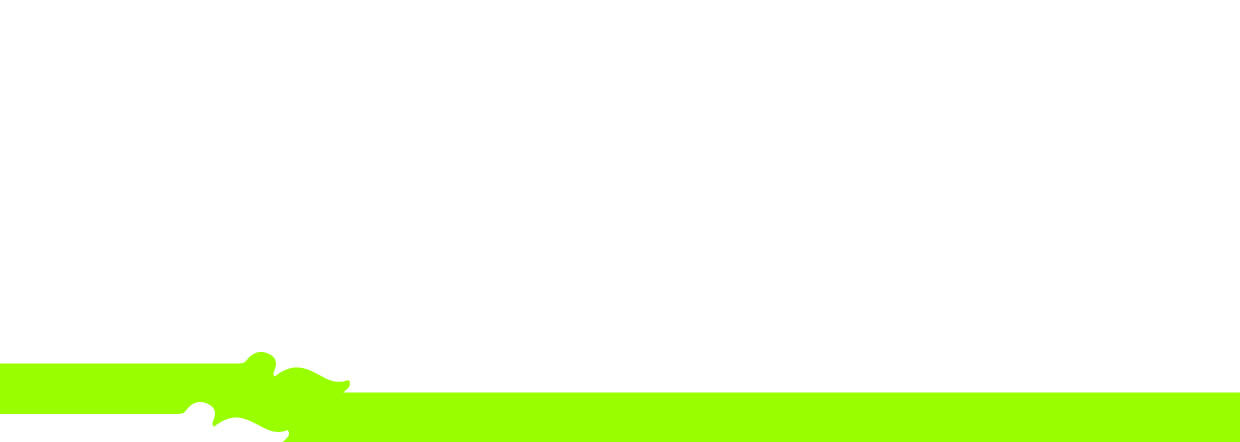 De leerlingDe deskundigeDe bijlagenReisadvies 9292.nl voor de heenreis naar schoolReisadvies 9292.nl voor de terugreis naar huisHet reizen met openbaar vervoerDit stuk moet worden ingevuld door de ouder/opvoeders, vóórdat u de deskundige vraagt om een advies. De deskundige moet namelijk beoordelen of de leerling specifiek de reis van de woning naar de school kan maken. U vult het schema in op basis van een passend reisadvies van 9292 of u voegt een printscreen van de heenweg en de terugweg toe.Medische onderbouwingWij vragen deze gegevens omdat wij een onderbouwd advies van een deskundige nodig hebben, om vast te stellen wat de leerling wel en niet kan en wat de rol van de aandoening / beperking is. Een advies dat alleen een conclusie geeft is niet onderbouwd en daarom niet geldig.Hoe hindert de aandoening de leerling bij het reizen?Met aandoeningen bedoelen we alle kenmerken van de leerling die de leerling wezenlijk beperken in vergelijking met leeftijdsgenoten. Het kan gaan om een fysieke handicap, een chronische ziekte, een psychische of mentale aandoening, of een gedragsstoornis.

Deze informatie helpt ons beoordelen of bepaalde vormen van reizen voor de leerling wél uitvoerbaar zijn en eventueel om afspraken te maken over het leren zelfstandig reizen.Welke reisrichting is voor de leerling zwaarder? En waarom?Is er sprake van leerbaarheid / ontwikkelingsperspectief?Ziet u mogelijkheden voor de leerling om in de komende twee jaar, al dan niet gedeeltelijk of onder begeleiding, te leren om deze reis met openbaar vervoer naar school te maken?Bijlage Hoe moet ik een reisadvies bij 9292 opvragen?Heenreis naar schoolVan: Geef het thuisadres van de leerlingNaar: Geef het adres van de schoollocatieVertrektijd: Geef de startttijd van de schooldag (op veel scholen is dit 8:30)Datum: Kies een weekdag waarop uw kind naar school reist. De datum moet vallen in het schooljaar waarvoor u de aanvraag doet. Terugreis naar huisVan: Geef het adres van de schoollocatieNaar: Geef het thuisadres van de leerlingVertrektijd: Geef de eindtijd van de schooldag (op veel scholen is dit 14:30)Datum: Kies een weekdag waarop uw kind naar school reist. De datum moet vallen in het schooljaar waarvoor u de aanvraag doet. Bijzondere instellingenAls u kiest voor bijzondere instellingen in reisplanner, zoals “Plan 5 minuten extra overstaptijd”, dan moet u op het reisadvies noteren Gegevens leerlingNaam:Gegevens leerlingAdres:Gegevens leerlingPostcode en plaats:Gegevens leerlingGeboortedatum:Gegevens deskundigeNaam:Gegevens deskundigeFunctie:Gegevens deskundigeOrganisatie (indien van toepassing)Heenweg ↘Aanduiding (haltenaam, lijnnummer)TijdsduurThuis--Lopen of fietsen naar halteHaltenaam:Verbinding 1Lijnnummer:Overstappen op:Haltenaam:Verbinding 2Lijnnummer:Lopen naar schoolWachten op schoolTerugweg ↖Aanduiding (haltenaam, lijnnummer)TijdsduurSchool--Wachten op school-Lopen naar halteHaltenaam:Verbinding 1Lijnnummer:Overstappen op:Haltenaam:Verbinding 2Lijnnummer:Lopen of fietsen naar huisHeeft u in de reisplanner instellingen gebruikt zoals “+5 minuten overstap”? 
Zo ja: waarom?Toelichting:VaardigheidBovenstaande reis vereist dit vermogen / deze vaardigheid:AandoeningDe leerling kan dit niet vanwege de volgende aandoening.Beperking
Hoe wordt de leerling door de aandoening gehinderd bij het maken van deze reis?1.2.U mag extra regels toevoegen (op een apart blad).U mag extra regels toevoegen (op een apart blad).U mag extra regels toevoegen (op een apart blad).Zwaarste reisrichtingRedenHeenreis TerugreisMogelijkheden:Wat is daarvoor nodig?